INDICAÇÃO Nº 137/2021Indica ao Poder Executivo Municipal que efetue o serviço de roçagem e limpeza em área pública localizada na Rua Luxemburgo defronte o úmero 625, no bairro Jardim Europa IV, neste município.Excelentíssimo Senhor Prefeito Municipal, Nos termos do Art. 108 do Regimento Interno desta Casa de Leis, dirijo-me a Vossa Excelência para sugerir que, por intermédio do Setor competente, que efetue o serviço de roçagem e limpeza em área pública localizada Rua Luxemburgo defronte o úmero 625, no bairro Jardim Europa IV, neste município.  Justificativa:Conforme visita realizada “in loco”, este vereador pôde constatar em foto que segue anexa, a Área Pública necessita, com urgência, dos serviços de limpeza, uma vez que o mato está alto e existe acúmulo de lixos, o que contribuem para proliferação de animais peçonhentos. Plenário “Dr. Tancredo Neves”, em 12 de janeiro de 2.021.Reinaldo Casimiro-vereador-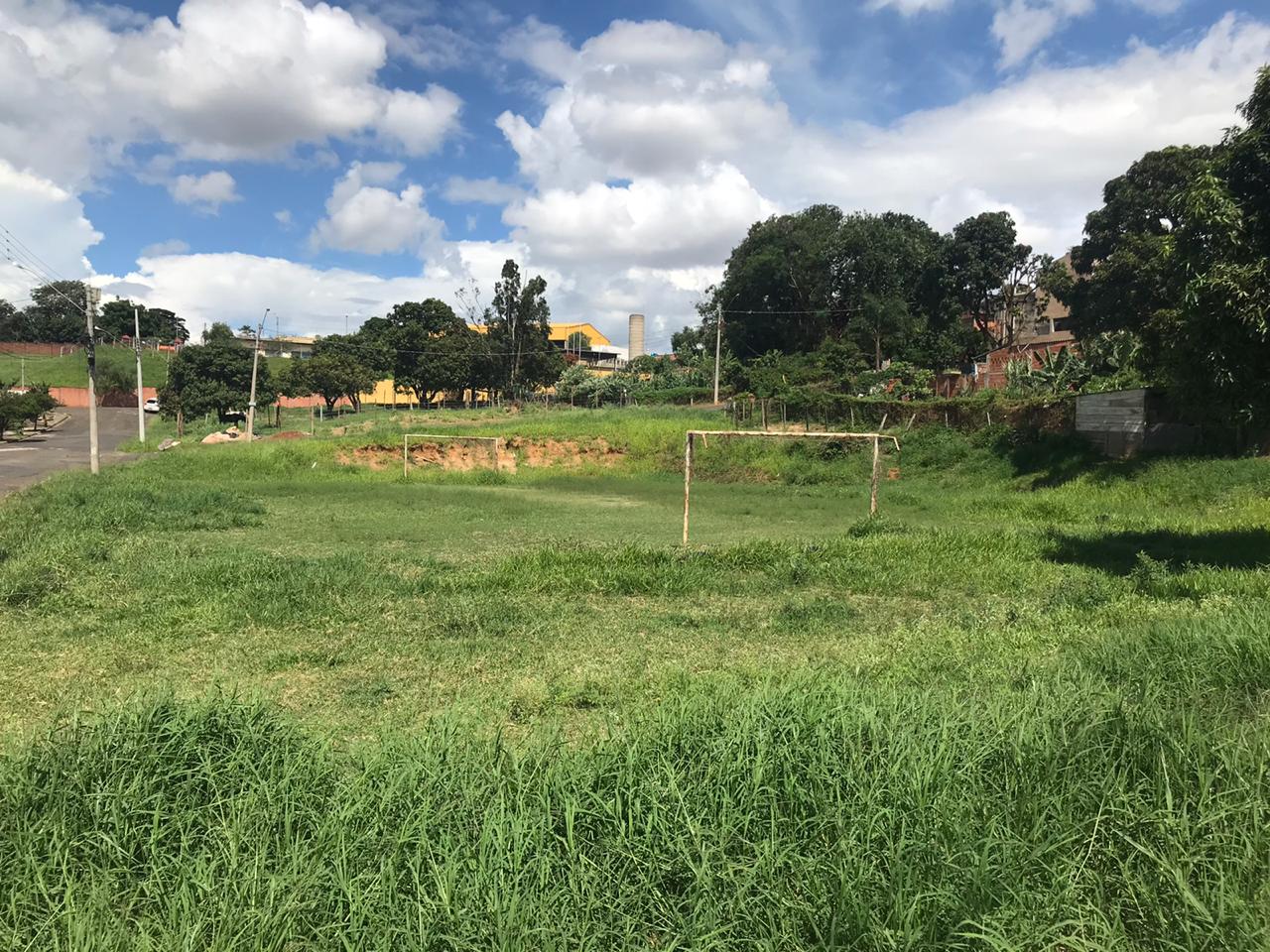 